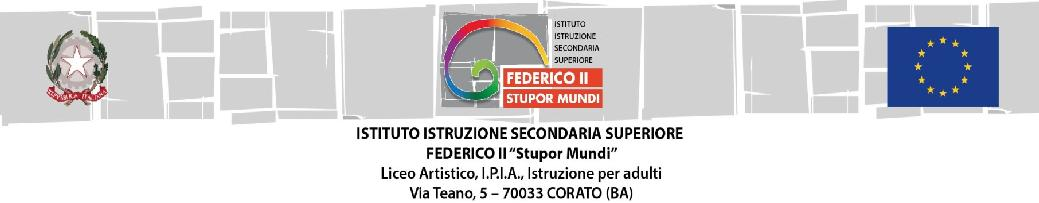 Oggetto: PNRR - Missione 4: Istruzione E Ricerca - Componente 1 Potenziamento dell’offerta dei servizi di istruzione: dagli asili nido alle Università Investimento 3.2: Scuola 4.0 Azione 2 - Next Generation Labs – Laboratori per le professioni digitali del futuro – Avviso pubblico per la selezione di 2 (due) figure professionali per la progettazione tecnica, architettonica e didattica – Domanda di partecipazione              CNP: M4C1I3.2-2022-962- P-23354              CUP:I54D23000510006Il/la sottoscritto/a ______________________________________________ nato/a a ________________________ il____________________ residente a___________________________ Provincia di ___________________ Via/Piazza _______________________________________________n. _________ Codice Fiscale ________________________________________________________, in qualità di ______________________________________________ [indicare se il partecipante rientra tra il personale interno alla Istituzione scolastica, se appartiene ad altra Istituzione scolastica, ovvero se è dipendente di altra P.A., o se è esperto esterno] consapevole che la falsità in atti e le dichiarazioni mendaci sono punite ai sensi del codice penale e delle leggi speciali in materia e che, laddove dovesse emergere la non veridicità di quanto qui dichiarato, si avrà la decadenza dai benefici eventualmente ottenuti ai sensi dell’art. 75 del d.P.R. n. 445/2000 e l’applicazione di ogni altra sanzione prevista dalla legge, nella predetta qualità, ai sensi e per gli effetti di cui agli artt. 46 e 47 del d.P.R. n. 445/2000,CHIEDEdi essere ammesso/a a partecipare alla procedura in oggetto. A tal fine, dichiara, sotto la propria responsabilità:che i recapiti presso i quali si intendono ricevere le comunicazioni sono i seguenti:	residenza: _____________________________________________________________	indirizzo posta elettronica ordinaria: ________________________________________	indirizzo posta elettronica certificata (PEC): __________________________________	numero di telefono: _____________________________________________________,autorizzando espressamente l’Istituzione scolastica all’utilizzo dei suddetti mezzi per effettuare le comunicazioni;di essere informato/a che l’Istituzione scolastica non sarà responsabile per il caso di dispersione di comunicazioni dipendente da mancata o inesatta indicazione dei recapiti di cui al comma 1, oppure da mancata o tardiva comunicazione del cambiamento degli stessi;di aver preso visione dell’Avviso e di accettare tutte le condizioni ivi contenute;di prestare il proprio consenso, ai fini dell’espletamento della procedura in oggetto e del successivo conferimento dell’incarico, al trattamento dei propri dati personali ai sensi dell’art. 13 del Regolamento (UE) 2016/679 e del d.lgs. 30 giugno 2003, n. 196.Ai fini della partecipazione alla procedura in oggetto, il sottoscritto/a __________________________________DICHIARA ALTRESÌdi possedere i requisiti di ammissione alla selezione in oggetto di cui all’art. 2 dell’Avviso prot. n. 3714 del 19/04/2023 e, nello specifico, di: avere la cittadinanza italiana o di uno degli Stati membri dell’Unione europea; avere il godimento dei diritti civili e politici; non essere stato escluso/a dall’elettorato politico attivo;possedere l’idoneità fisica allo svolgimento delle funzioni cui la presente procedura di selezione si riferisce;non aver riportato condanne penali e di non essere destinatario/a di provvedimenti che riguardano l’applicazione di misure di prevenzione, di decisioni civili e di provvedimenti amministrativi iscritti nel casellario giudiziale; non essere sottoposto/a a procedimenti penali [o se sì a quali]; non essere stato/a destituito/a o dispensato/a dall’impiego presso una Pubblica Amministrazione;non essere stato/a dichiarato/a decaduto/a o licenziato/a da un impiego statale;non trovarsi in situazione di incompatibilità, ai sensi di quanto previsto dal D.Lgs. n. 39/2013 e dall’art. 53, del D.Lgs. n. 165/2001; ovvero, nel caso in cui sussistano situazioni di incompatibilità, che le stesse sono le seguenti:_________________________________________________________________________________________________________________________________________________________________________________________________________________________________;non trovarsi in situazioni di conflitto di interessi, anche potenziale, ai sensi dell’art. 53, comma 14, del d.lgs. n. 165/2001, che possano interferire con l’esercizio dell’incarico;Dichiara di possedere i seguenti titoli culturali e professionali (inserire il punteggio, che deve essere coerente con il curriculum vitae allegato)Si allega alla presente curriculum vitae sottoscritto contenente una autodichiarazione di veridicità dei dati e delle informazioni contenute, ai sensi degli artt. 46 e 47 del D.P.R. 445/2000, nonché fotocopia del documento di identità in corso di validità.Luogo e data										Firma  _______________, ______________			____________________________TITOLI CULTURALITITOLI CULTURALITITOLI CULTURALI1Per ciascun altro titolo di laurea, magistrale specialistica e del vecchio ordinamento, in aggiunta a quello che costituisce titolo di accesso all’insegnamentoPunti 2,002Per ciascun dottorato di ricercaPunti 2,003Per ogni master di primo o secondo livello di durata annuale corrispondente a 1.500 ore e 60 crediti o titoli equiparati, rilasciati da Università italiane o estere (Sino a un massimo di 2 master)Punti 1,50Max punti 3,004Per ciascun articolo dai contenuti inerenti il tema oggetto dell’intervento, pubblicato su riviste ricomprese negli elenchi ANVUR (Sono valutate al massimo 5 pubblicazioni)Punti 0,20Max punti 1,005Per ciascun libro o parte di libro, dai contenuti inerenti il tema oggetto dell’intervento, purché risulti evidente l’apporto individuale del candidato. (Sono valutati al massimo due libri)Punti 1,00Max punti 2,00ESPERIENZE PROFESSIONALIESPERIENZE PROFESSIONALIESPERIENZE PROFESSIONALI1Per ogni contratto di progettista in progetti PON-FESR in Istituti del I ciclo (per un massimo di due contratti)Punti 1,50Max punti 3,002Per ogni contratto di progettista in progetti PON-FESR in Istituti Secondari di II gradi (per un massimo di quattro contratti)Punti 1,50Max punti 6,003Per ogni contratto di collaudatore in progetti PON-FESR (per un massimo di quattro incarichi)Punti 0,50Max punti 2,004Coerenza delle competenze professionali documentate con le finalità dell’intervento Punti 4,00